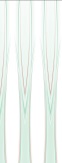 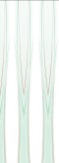 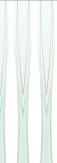 Государственная услуга предоставляется на безвозмездной основеПрием документов, представляемых заявителем,осуществляется в кабинете «Прием граждан» на 1 этаже Министерства по адресу: г.Казань, ул.Вишневского, 26.График приема заявлений: понедельник-четверг с 9.00 до 18.00, пятница с 9.00 до 16.45 (обед с 11.45 до 12.30)Телефоны для справок: 221-40-39, 221-40-89Государственная услуга, в том числе выдача (направление) документов, являющихся результатом предоставления государственной услуги, предоставляется в 17-дневный срок, исчисляемый в рабочих днях, со дня регистрации заявления в Министерстве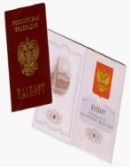 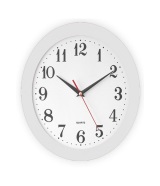 Посредством информационных стендов о государственной услуге, содержащих визуальную и текстовую информацию о государственной услуге,расположенных в помещениях Министерства для работы с заявителями: адрес: г. Казань, ул. Вишневского, д. 26При устном обращении в Министерство (лично или по телефону: 8(843) 221-40-39, 221-40-89)При личном обращении, консультирование граждан осуществляется в кабинете «Прием граждан» на 1 этаже Министерства (окно №3)При письменном (в том числе в форме электронного документа на эл.адрес: mzio@tatar.ru) обращении в МинистерствоПосредством сети «Интернет»:на официальном сайте Министерства http://mzio.tatarstan.ruна Портале государственных и муниципальных услуг Республики Татарстан http://uslugi.tatar.ru    Скачать Заявление о предоставлении земельного участка      Скачать Список требуемых документов    Скачать Заявление об исправлении технической ошибки    Основания для отказа в предоставлении государственной услугиЗаявитель может сдать заявление с приложением требуемых документов в Министерство лично или через представителя в установленные дни приема Заявитель может предоставить документы почтовым отправлением по адресу: 420043, г.Казань, ул.Вишневского, д.26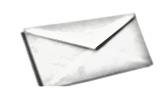 Заявитель может предоставить заявление и прилагаемые к нему документы при наличии технической возможности в форме электронных документов с использованием информационно-телекоммуникационной сети «Интернет» в соответствии с требованиями Приказа Министерства экономического развития Российской Федерации от 14.01.2015 № 7. Обязательным условием для подачи документов в электронном виде является подписание их электронной подписью в соответствии с требованиями Федерального закона № 63-ФЗ и Федерального закона № 210-ФЗ